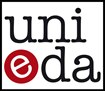 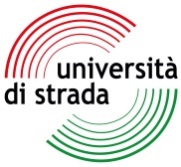 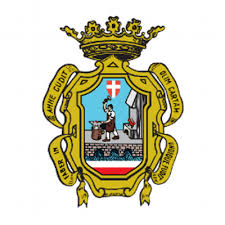 UNIVERSITA’ POPOLARE DI FABRIANO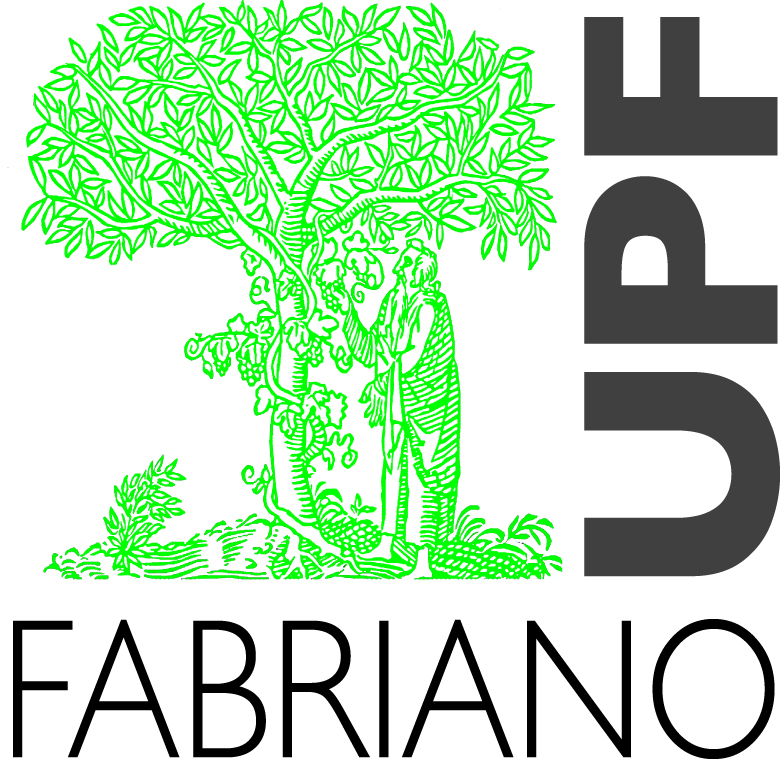 ANNO ACCADEMICO 2023/2024CALENDARIO  DIDATTICODAL 5 DICEMBRE  2023AL 19 DICEMBRE 2023SEDI AUDITORIUM COMPLESSO SAN BENEDETTOMESE DI DICEMBRE 2023ORAARGOMENTODOCENTEMARTEDI’ 516,0017,30Vivere i sentimenti tra miti e realtàPROF. MARTA MUSCIAGIOVEDI’ 716,0017,30Verso un nuovo umanesimo: per una cultura dell’autostimaPROF. FABIO MIGLIORINIMARTEDI’ 1216,0017,30Storia del cinemaPROF. ELISA RUSPINIGIOVEDI’ 1416,0017,30Cent’anni di Maria CallasPROF. EZIO MARIA TISIMARTEDI’ 1916,0017,30SIBILLA ALERAMO E DINO CAMPANA. Passioni sfrenate, litigi furibondi, frequenti riappacificazioni e tanta letteratura.PROF. MARIO MARIOTTIFESTIVITA’ NATALIZIESOSPENSIONE ATTIVITA’ DIDATTICHE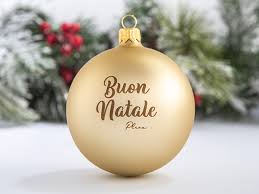 LE LEZIONI RIPRENDERANNO MARTEDI 9 GENNAIO